ELŐTERJESZTÉSTiszavasvári Város Önkormányzata Képviselő-testületének2018. február 15-én tartandó rendes ülésére     Az előterjesztés tárgya:	Tiszavasvári Városi Televízió 2017. évi pénzügyi és szakmai beszámolójaMelléklet:	1 db beszámoló, Választási Etikai KódexA napirend előterjesztője:	Dr. Fülöp Erik polgármester Az előterjesztést készítette:	Erdei Kolett köztisztviselő Az előterjesztés ügyiratszáma:  1416/2018.Az előterjesztést véleményező bizottságok a hatáskör megjelölésével:Az ülésre meghívni javasolt szervek, személyek:Egyéb megjegyzés: ..............................................................................................................................................................................................................................................................................................................Tiszavasvári, 2018. február 9.                                         Erdei Kolett                                                                                                                  témafelelősTiszavasvári Város Polgármesterétől4440 Tiszavasvári, Városháza tér 4. sz.Tel.: 42/520-500 Fax.: 42/275–000 e–mail: tvonkph@tiszavasvari.huTémafelelős: Erdei Kolett					E L Ő T E R J E S Z T É S- a Képviselő-testülethez - a Tiszavasvári Városi Televízió 2017. évi pénzügyi és szakmai beszámolójárólTisztelt Képviselő-testület!Tiszavasvári Város Önkormányzata Képviselő-testülete a 66/2007. (III.22.) Kt. sz. határozatában döntött a Képviselő-testületi ülések nyilvános üléseiről készülő közvetítés gyakorlatának szabályozási kérdéseiről, egyidejűleg meghatározta, hogy a Tiszavasvári Szabadidős Programszervező Egyesülettel minden évben támogatási szerződést köt a tárgyévi költségvetésben jóváhagyott keretösszeg figyelembevételével. Az Egyesület 2017. év folyamán egy alkalommal részesült támogatásban, mindösszesen 5.000.000,-Ft összegben.A 2017. évi szerződések aláírásával a támogatott vállalta, hogy 2018. január 31-ig teljes körű, összesített pénzügyi elszámolást és szakmai beszámolót készít a Képviselő-testület felé. A Tiszavasvári Szabadidős Programszervező Egyesület határidőn belül nyújtotta be szöveges beszámolóját és csatolásra került a bevételek és kiadások tételes kimutatását tartalmazó összesítő tábla is. Az Egyesület által benyújtott beszámoló a határozat-tervezet mellékletét képezi. Tájékoztatom a Tisztelt Testületet, hogy a támogatott szervezet a szerződésben foglalt kötelezettségeinek 2017. évben eleget tett, hiszen a Képviselő-testület valamennyi nyilvános (rendes és rendkívüli) ülését rögzítette és a megállapodás szerint vágatlan formában a nyilvánosság elé tárta. Gondoskodott az elkészült felvételeknek a Tiszavasvári Városi Televízió műsortervének megfelelő sugárzásáról és ismétléséről.Fentiekre tekintettel kérem a Tisztelt Testületet a Tiszavasvári Városi Televízió 2017. évi tevékenységének és gazdálkodásának alakulásáról szóló beszámoló elfogadására a mellékelt határozat-tervezet szerint!A 2018. április 8. napjára tűzte ki a Köztársasági elnök az országgyűlési képviselők választását. A Tiszavasvári Városi Televízió, mint média is részese lesz a kampánynak, így az egyesület elnöke a benyújtott beszámoló mellett tájékoztatásul csatolta az általuk készített Választási Etikai Kódexet, mely azonos lehetőséget nyújt minden politikai párt,- vagy független induló részére. Tiszavasvári, 2018. február 9.						Dr. Fülöp Erik polgármesterHATÁROZAT-TERVEZETTISZAVASVÁRI VÁROS ÖNKORMÁNYZATAKÉPVISELŐ-TESTÜLETÉNEK…/2018. (II.15.) Kt. számúhatározataa Tiszavasvári Városi Televízió 2017. évi pénzügyi és szakmai beszámolójárólTiszavasvári Város Önkormányzata Képviselő-testülete a Tiszavasvári Szabadidős Programszervező Egyesület által benyújtott beszámolót megtárgyalta és az alábbi határozatot hozza:Tiszavasvári Szabadidős Programszervező Egyesület által benyújtott - a Tiszavasvári Városi Televízió 2017. évi tevékenységéről és gazdálkodásáról szóló - beszámolót a határozat melléklete szerinti tartalommal elfogadja.Felhatalmazza a Polgármestert, hogy kösse meg a Tiszavasvári Szabadidős Programszervező Egyesülettel a tárgyévi költségvetési rendeletben jóváhagyott összeg szerinti, aktualizált Támogatási szerződést.Határidő: azonnal	Felelős: Dr. Fülöp Erik polgármester…/2018. (II.15.) Kt. sz. határozat 1. számú melléklete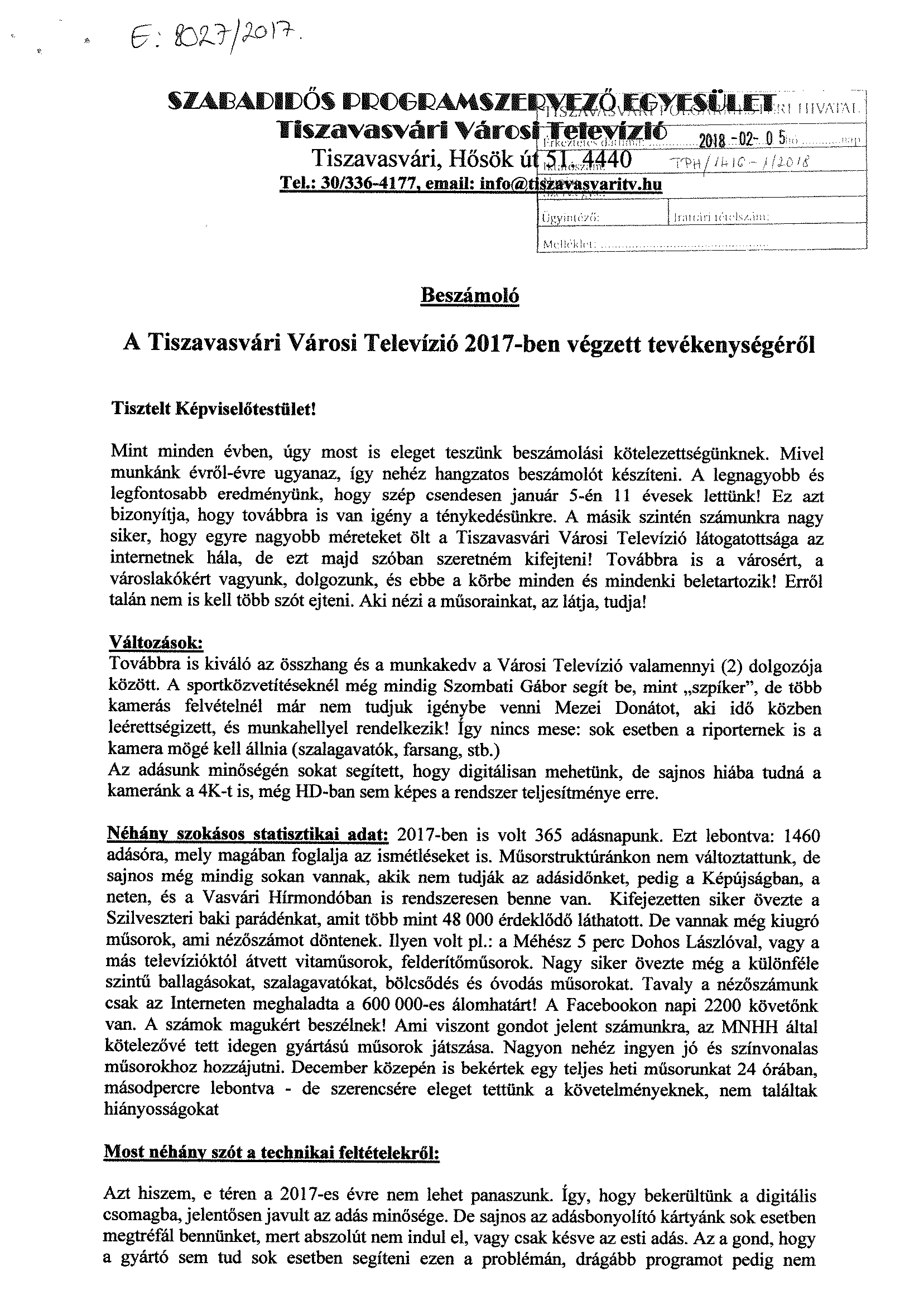 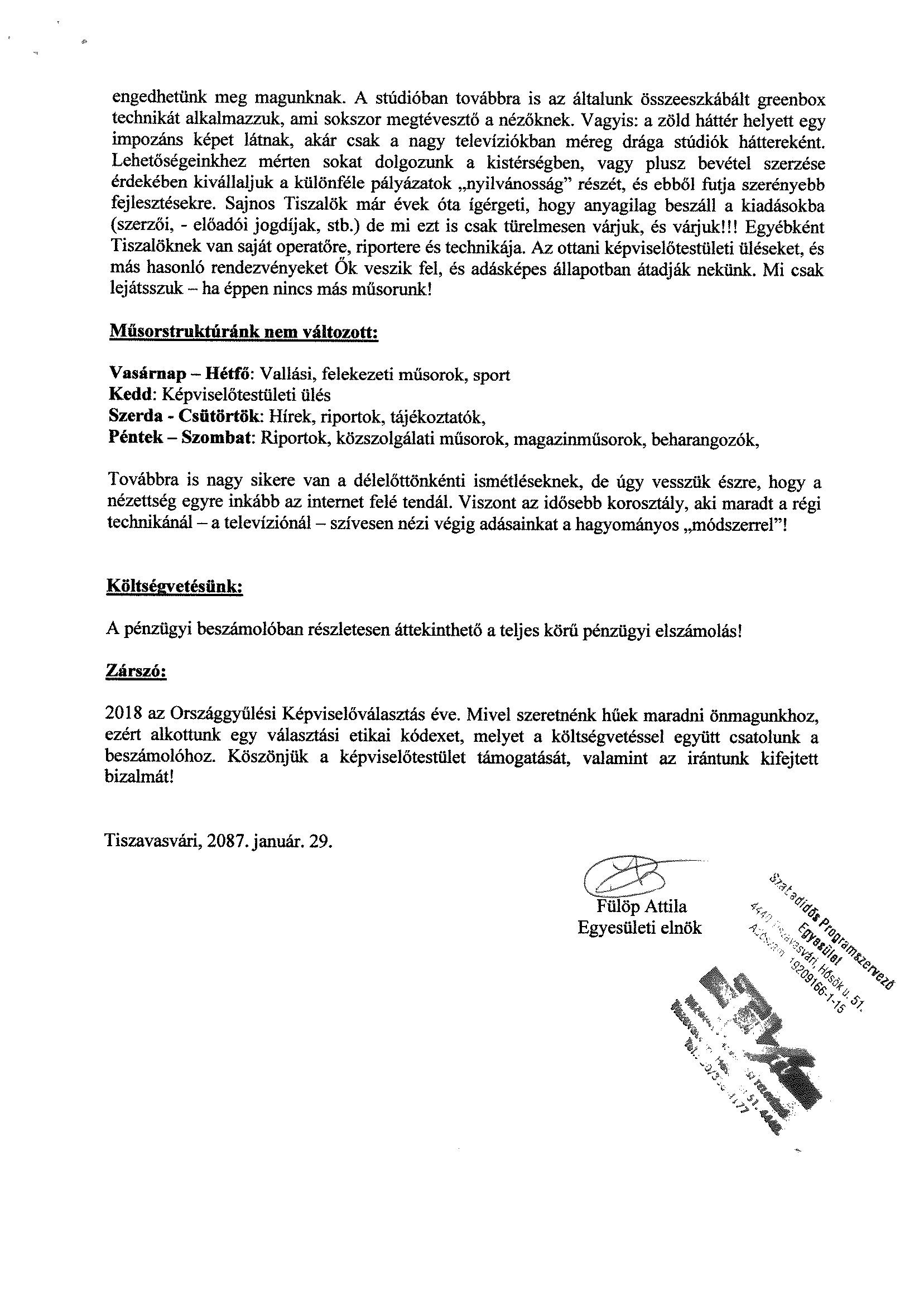 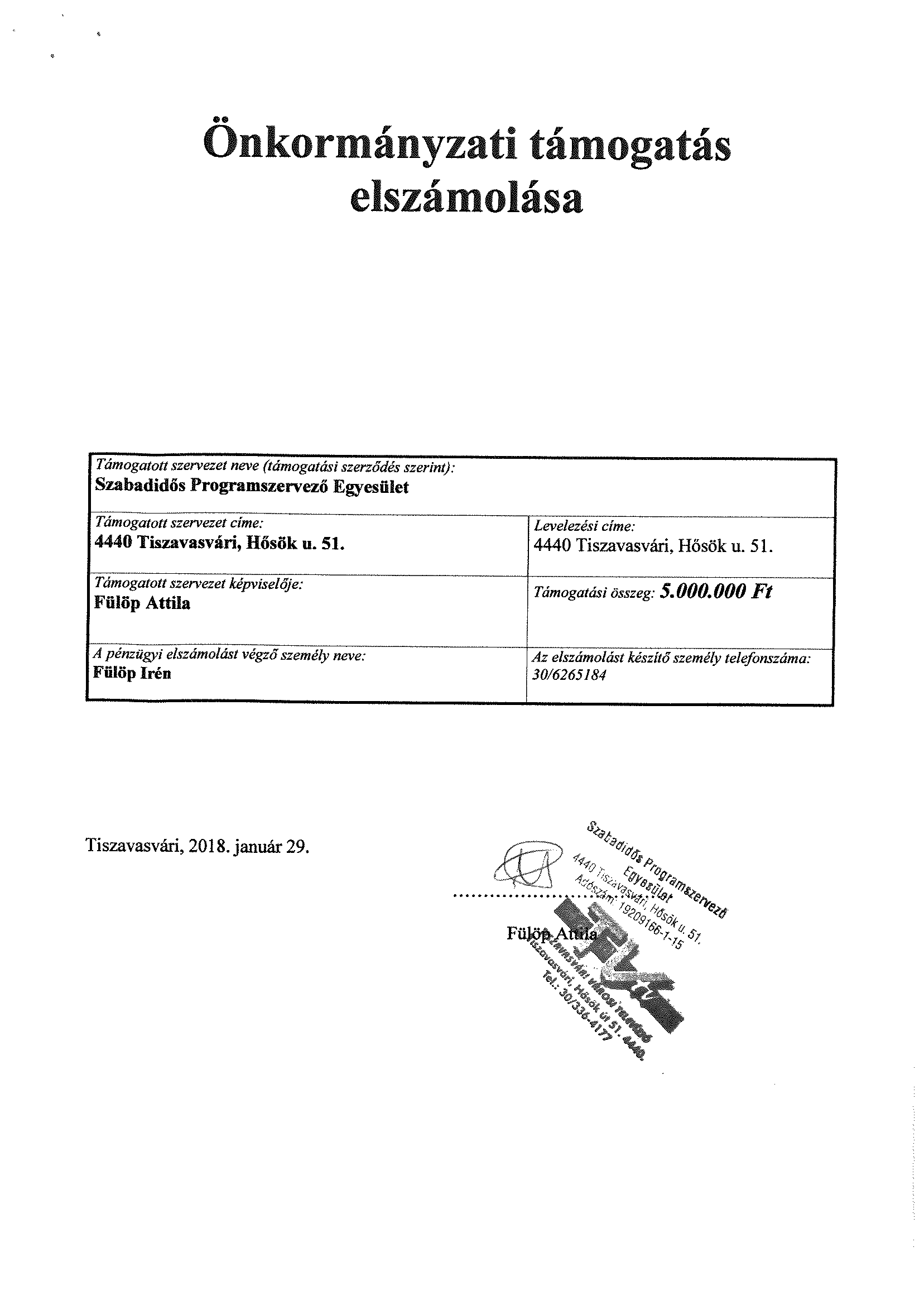 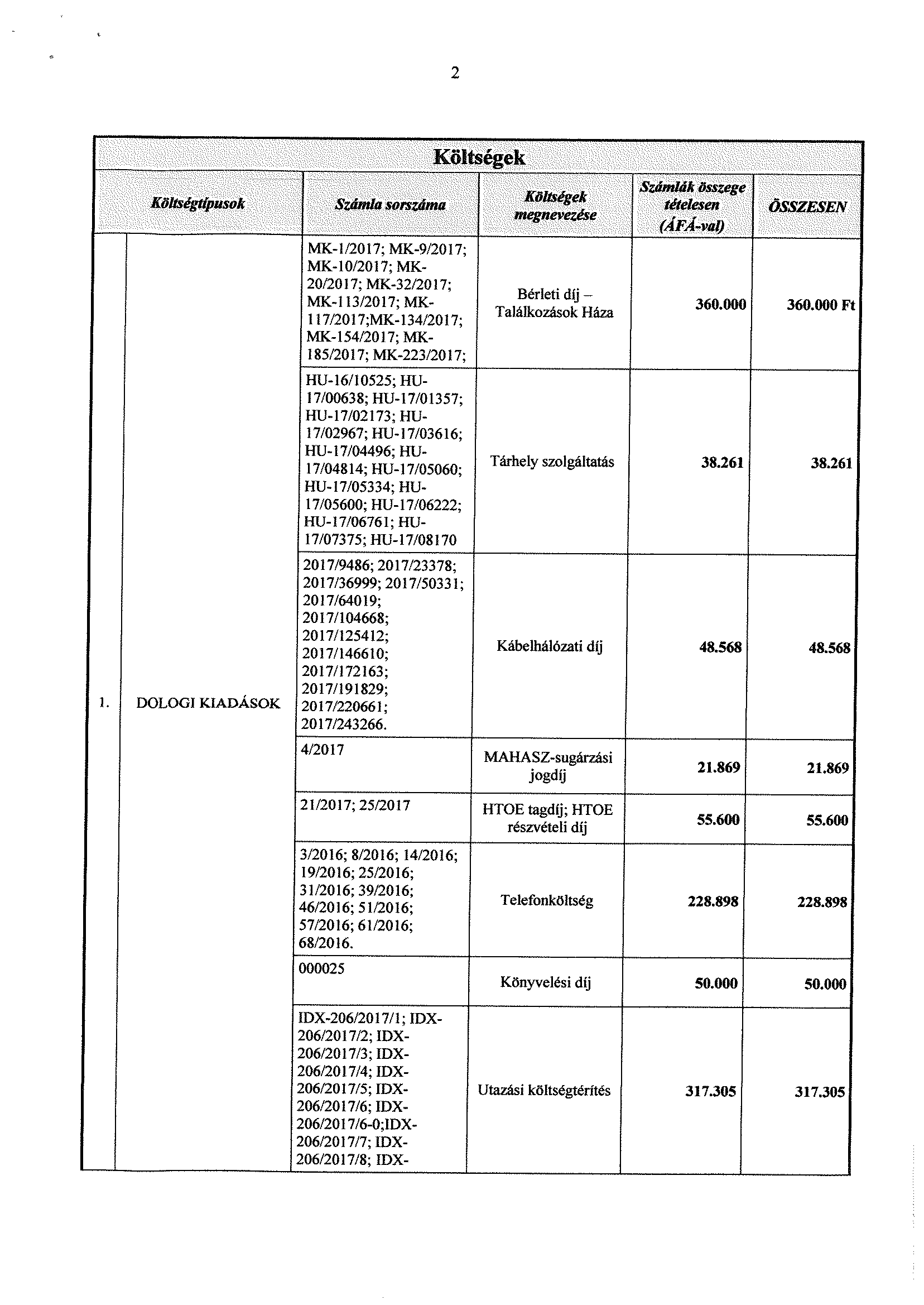 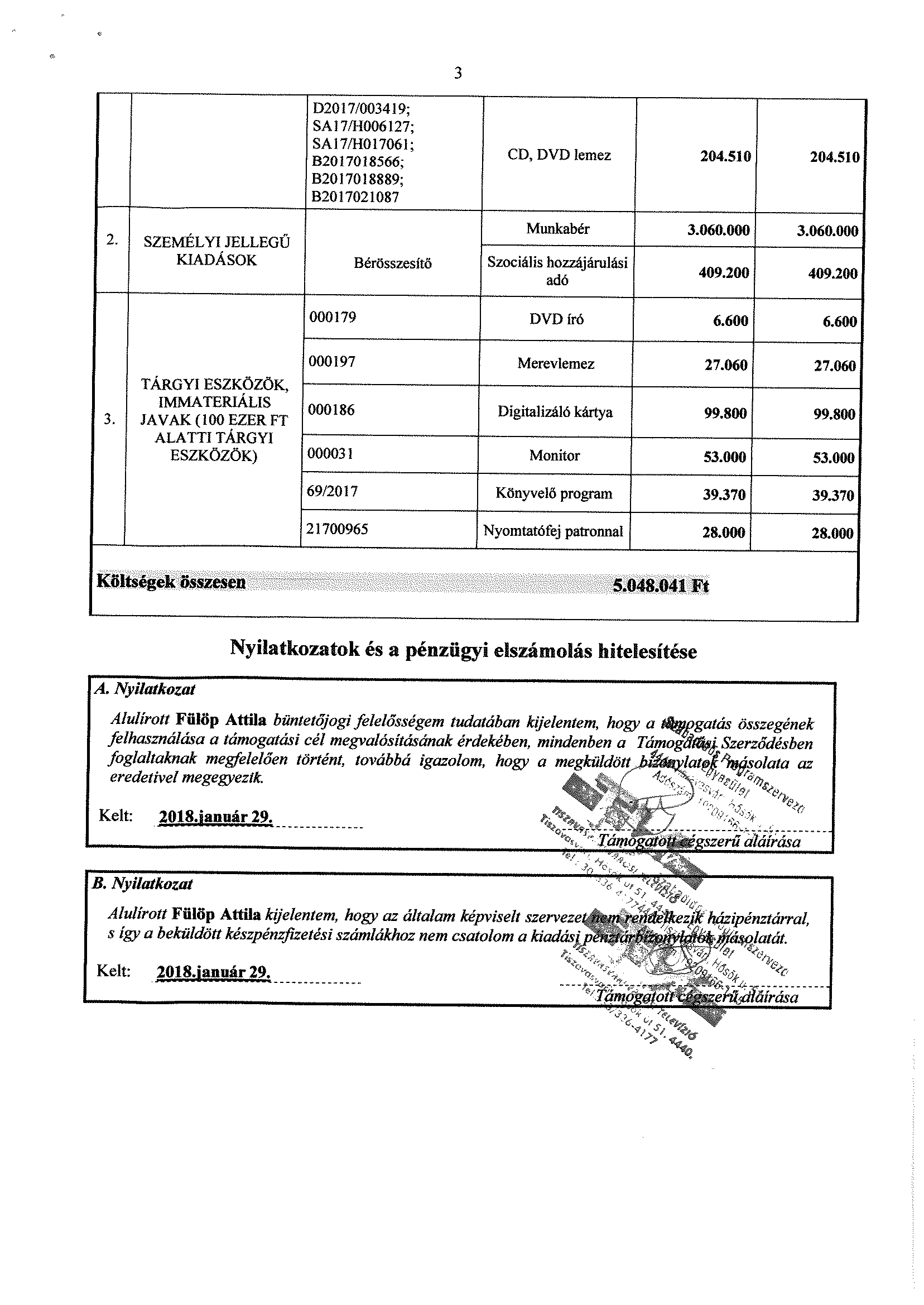 …/2018. (II.15.) Kt. sz. határozat 2. számú melléklete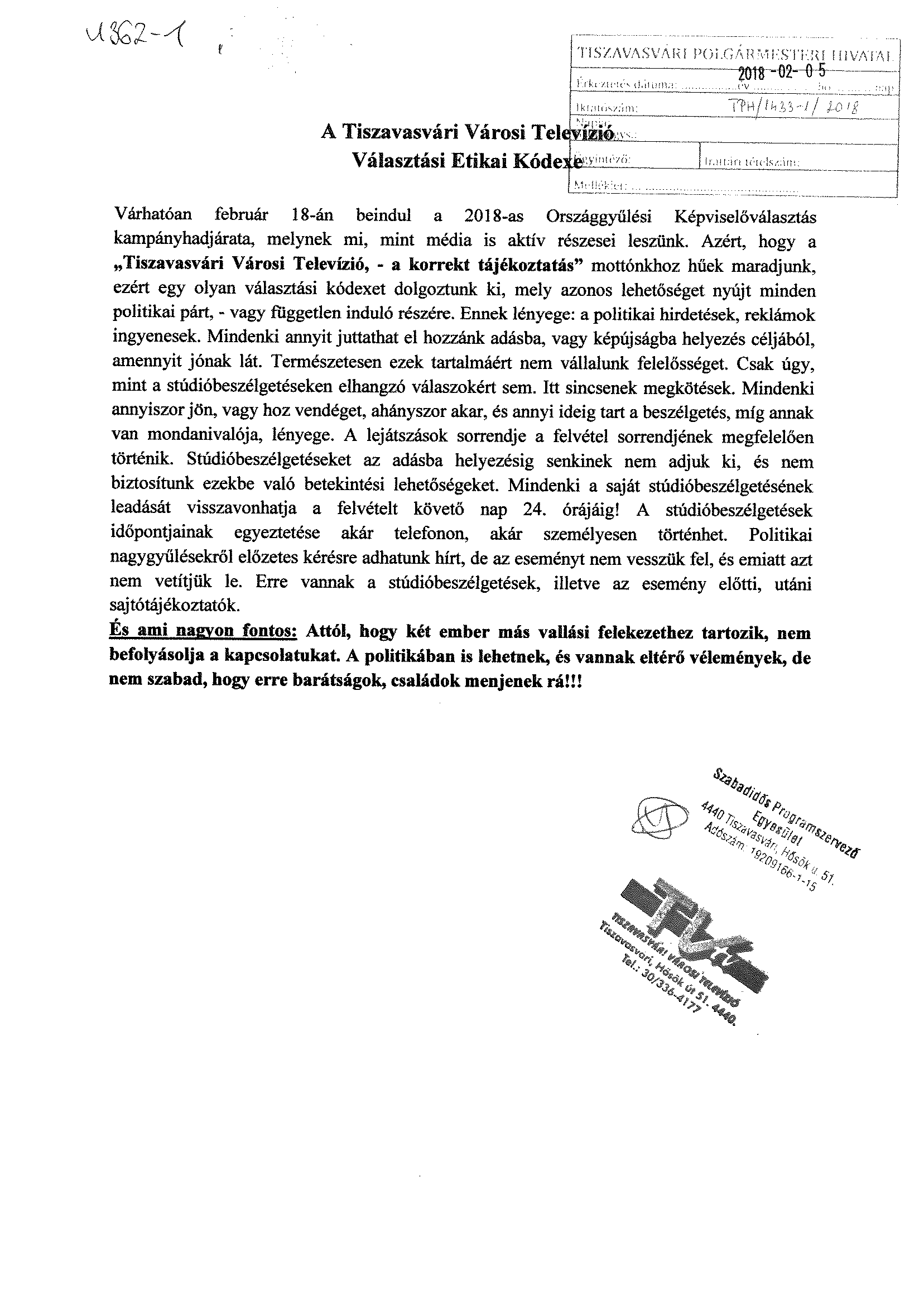 BizottságHatáskörPénzügyi és Ügyrendi BizottságSZMSZ 4. mell. 30. pontja értelmébenNévTitulusElérhetőségFülöp AttilaSzabadidős Programszervező Egyesület elnökefuliiq40@t-online.hu